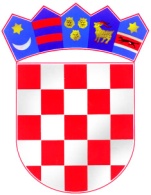                REPUBLIKA HRVATSKA                                                                                                 DUBROVAČKO-NERETVANSKA ŽUPANIJA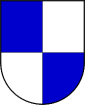       GRAD METKOVIĆ                     GRADONAČELNIKKLASA:230-01/21-01/04URBROJ:2148/01-02-21-1Metković, 6. svibnja 2021.Na temelju članka 29. Pravilnika o financiranju javnih potreba Grada Metkovića (“Neretvanski glasnik”, broj 5/16) i članka 55. Statuta Grada Metkovića («Neretvanski glasnik», broj 1/21), Gradonačelnik Grada Metkovića, 6. svibnja 2021. godine, donosi ODLUKUo dodjeli sredstava za financiranje programa udruga u području djelovanja udruga građana u 2021. godiniČlanak 1.Ovom se Odlukom utvrđuju iznosi sredstava financijskih potpora udrugama koje su se javile na Javni poziv za predlaganje programa javnih potreba u području djelovanja udruga građana Grada Metkovića za 2021. godinu, objavljen dana 19. siječnja 2021.godine. Članak 2.U 2021. godini iz Proračuna Grada Metkovića financirat će se programi u području djelovanja udruga građana u ukupnom iznosu od 160.000,00 kuna i to:Članak 3.Sa udrugama iz članka 2. ove Odluke sklopit će se Ugovori o dodjeli financijskih sredstava u 2021. godini, kojim će se regulirati međusobna prava i obveze.Članak 4.Ova Odluka stupa na snagu danom donošenja.                                                                                         GRADONAČELNIK                                                                                           Dalibor Milan,dipl.iur.,v.r.Red.broj    Naziv prijavitelja             Naziv programa/projektaOdobreni iznos sredstava  1.Udruga roditelja i udovica poginulih branitelja Domovinskog rata Grada Metkovića                   Program rada Udruge u 2021.g.6.000,00  2.Udruga veterana 4.Gardijske brigade podružnica Dubrovačko-neretvanske županije               Obilježavanje objljetnica i psihosocijalne i rekreativne aktivnosti veterana 4.gardijske brigade13.000,00  3.HVIDR-a Metković      Održavanje ŠNIDOR-a i izlučna prednatjecanja HRVI sa područja Dubrovačko-neretvanske županije1.500,00  4.HVIDR-a Metković      Obilježavanje obljetnica i godišnjica vezanih za Domovinski rat na području Grada Metkovića i D-NŽ za 2021.g.1.000,00  5.HVIDR-a Metković      Obilježavanje obljetnica (Dani sjećanja na žrtvu Vukovara,Dani sjećanja na Voćinske žrtve)7.500,00  6.Udruga lađara “Crni put”    Maraton lađa 2021.g.15.000,00  7. Sportsko-kulturna Udruga “Ispod mosta”                     Manifestacija Skokovi u Neretvu4.000,00  8. Udruga oboljelih od malignih bolesti “Život”                 Preventivno djelovanje, unapređenje i zaštita zdravlja10.000,00  9.HSŠKD “NARONA”    Domagojevi gusari – 23. godine na maratonu lađa10.000,0010.HSŠKD “NARONA”      Jačanje kapaciteta  udruge3.000,0011.HSŠKD “NARONA”      Uređenje teretana2.000,0012.UVVPSDR Dubrovačko-neretvanske županijeOčuvanje identiteta i tradicije Domovinskog rata kroz obilježavanje obljetnica6.000,0013.Volkswagen Team Metković     4.VW MEET METKOVIĆ7.000,0014.Udruga lađara “Jerkovac”     Maraton lađa15.000,0015.Udruga „GUSARICE“8.Maraton lađarica7.000,0016.Udruga mladih “KOLEKTIV”Street art MTK2.000,0017.Moto klub GUSARIPreventivno djelovanje, unapređenje i zaštita zdravlja2.000,0018.Policijska udruga branitelja Policijske postaje Metkovića 1991¸.Posjet Škabrnji i Plitvicama3.000,0019.Udruga osoba s invaliditetom “Prijatelj” Metković – partner Osnovna škola Stjepana Radića                Spomen dan na Vukovar5.000,0020.Udruga lađara “Sveti Ilija” Metković Maraton lađa 2021.g.30.000,0021.Udruga mladih “Prud”     Sportska natjecanja kroz 2021.g.5.000,0022.HPD “GLEDAVAC”      Preventivno djelovanje, unapređenje i zaštita zdravlja2.000,0023.Udruga mladih “KOLEKTIV”Mozaik park 3.000,00